WAKACYJNY TURNIEJ TENISA O PUCHAR BURMISTRZA NYSY DLA DZIECI I MŁODZIEŻY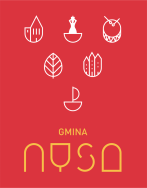 WYNIKI:KATEGORIA PIERWSZA:I miejsce: 	Kraska KacperII miejsce: 	Śliwiński  OliwierIII miejsce: 	Miszkiewicz ZofiaIV miejsce: 	Kaniewski  ŁukaszV miejsce: 	Wolak AleksanderKATEGORIA DRUGA:I miejsce: 	Nałęcz WiktorII miejsce: 	Berini WiktoriaIII miejsce: 	Zawora JakubIV miejsce: 	Jocher JuliaKATEGORIA TRZECIAGRUPA PIERWSZAI miejsce: 	Śliwiński  OskarII miejsce: Gromuł NadiaIII miejsce: 	Gromuł JakubIV miejsce: 	Wolak WiktoriaV miejsce: Kormanek AntoninaGRUPA DRUGAI miejsce: 	Miszkiewicz MarcelkaII miejsce: 	Kamienik MichałIII miejsce: 	Puczkowska KarinaIV miejsce: 	Sala LilianaPÓŁFINAŁY: Śliwiński Oskar - Kamienik Michał  			6:4Gromuł Nadia – Miszkiewicz  Marcelka	 		7:6FINAŁ:Śliwiński Oskar – Miszkiewicz Marcelka			 7:6o III miejsce: Kamienik Michał – Miszkiewicz Marcelka 	7:6I miejsce: 	Śliwiński OskarII miejsce: 	Gromuł  NadiaIII miejsce: 	 Kamienik MichałMiszkiewicz MarcelkaKATEGORIA CZWARTAI miejsce: 	Chudziński TomaszII miejsce: 	Korzec Arkadiuszl.p.1.2.3.4.5.Pkt.M-ce1.MiszkiewiczZofiax11:86:1111:32:76III2.KaniewskiŁukasz8:11x5:1111:71:75IV3.KraskaKacper11:611:5x11:28:68I4.WolakAleksander3:117:112:11x2:74V5.ŚliwińskiOliwier7:27:16:87:2x7IIl.p.1.2.3.4.Pkt.M-ce1.BeriniWiktoriax5:1112:1011:25II2.NałęczWiktor11:5x11:611:66I3.ZaworaJakub10:126:11x11:64III4.JocherJulia2:116:116:11x3IVl.p.1.2.3.4.5.Pkt.M-ce1.ŚliwińskiOskarx6:26:36:26:28I2.GromułNadia2:6x6:37:66:37II3.Kormanek Antonina3:63:6x4:62:64V4.GromułJakub2:66:76:4x6:46III5.WolakWiktoria2:63:66:24:6x5IVl.p.1.2.3.4.Pkt.M-ce1.Kamienik Michałx4:66:26:35II2.MiszkiewiczMarcelka6:4x7:56:46I3.SalaLiliana2:65:7x6:73IV4.PuczkowskaKarina3:64:67:6x4IIIl.p.1.2.M-ce1.KorzecArkadiuszx2:6/2:6II2.Chudziński Tomasz6:2/6:2xI